Publicado en   el 23/09/2013 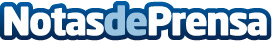 Cambio en la presidencia de Kia Motors EuropaDatos de contacto:Nota de prensa publicada en: https://www.notasdeprensa.es/cambio-en-la-presidencia-de-kia-motors-europa Categorias: Consumo http://www.notasdeprensa.es